Algebra 	Lesson Plans -Week 14	Nov. 13th- 16thMONDAY:		NO SCHOOLTUESDAY: 		Chapter 4 TESTTSW:  Demonstrate their understanding of linear equations.  	Activity/Assessment: Formal  Written TestHW:  NONEWEDNESDAY: 		Ch. 5.4 Compound InequalitiesTSW:   Solve compound inequalities containing the words “and” & “or”.              Graph the solution set on a number line.Activity: Warm-Up; Notes pages 304-306; Interactive Smart Board; P.306 #1-5; Assessment:   Handout 5.4 Study Guide & Intervention HW:  P.306-307  #7-27    Odds	 THURSDAY:     	  	Chapter 5.5 Absolute Value InequalitiesTSW:  Solve and Graph absolute value inequalities.Activity:   Notes p. 310-311; Smart Board Interactive; P.312 #1-7; Handout 5.5 Study Guide	Assessment:   Observation; Q&A; Interactive classroom results.HW:  P. 312-313  # 9-31     Odds  and QUIZ 2FRIDAY:			Chapter 5.4 & 5.5 Review                                        (Mid-Chapter Test: Ch.5 Lessons 1-3)TSW:  Solve and graph compound inequalities and absolute value inequalities.             Demonstrate their understanding of linear inequalities involving one variable.Activity:  Skills practice handout 5.4 & 5.5 and Mid-Chapter TestAssessment:  MID-CHAPTER TESTHW:  NONESTANDARDS COVERED THIS WEEK:  (See details below)A.CED.1  and  A.REI.3   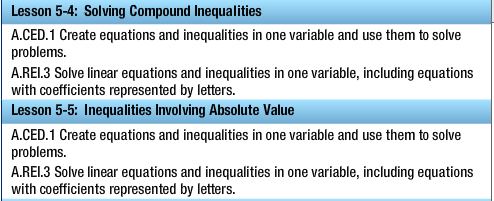 